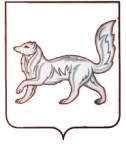 ТУРУХАНСКИЙ РАЙОННЫЙ СОВЕТ ДЕПУТАТОВПОСТАНОВЛЕНИЕ   21.10. 2015 			   с. Туруханск                                           № 17 - пО созыве второй очередной сессии депутатов Туруханского районного Совета депутатов 5-го созываВ соответствии с пунктом 10 статьи 40, подпунктом 12.1 пункта 2 статьи 35  Устава муниципального образования Туруханский район, пунктом 1 статьи 14 Регламента Туруханского районного Совета депутатов, ПОСТАНОВЛЯЮ:1. Созвать вторую очередную сессию Туруханского районного Совета депутатов 5-ого созыва на 12 ноября 2015 года в 10 часов 00 минут по адресу: с. Туруханск, ул. Шадрина А.Е., д.15, актовый зал.2. На рассмотрение сессии районного Совета депутатов вынести следующие вопросы:2.1. Об избрании Главы Туруханского района.2.2. О внесении изменений в решение Туруханского районного Совета депутатов от 16.03.2013 № 22-316 «Об утверждении Положения об аппарате Туруханского районного Совета депутатов».2.3. О внесении изменений в решение Туруханского районного Совета депутатов от 02.04.2014 № 28-422 «Об утверждении Перечня должностей муниципальной службы муниципального образования Туруханский район в новой редакции».2.4. О внесении изменений в решение Туруханского районного Совета депутатов от 18.05.2011 № 10-151 «Об утверждении размеров оплаты труда лиц, замещающих муниципальные должности».2.5. О внесении изменений в решение Туруханского районного Совета депутатов от 19.03.2008 № 13-344 «Об утверждении Положения «О нормативах размеров оплаты труда муниципальных служащих».2.6. О внесении изменений в решение Туруханского районного Совета депутатов от 05.03.2014 № 27-410 «О дополнительных мерах социальной поддержки и социальной помощи для отдельных категорий граждан».2.7. Об утверждении Прогнозного плана (программы) приватизации муниципального имущества муниципального образования Туруханский район на 2016 год и плановый 2017 год.2.8. О внесении изменений в решение Туруханского районного Совета депутатов от 27.06.2014 № 30-441 «Об утверждении Положения о муниципальном жилищном фонде муниципального образования Туруханский район».2.9. О внесении изменений в решение Туруханского районного Совета депутатов от 27.06.2014 № 30-438 «Об утверждении Положения о порядке управления и распоряжения муниципальным имуществом муниципального образования Туруханский район».2.10. О внесении изменений в решение Туруханского районного Совета депутатов от 24.11.2010 №7-80 «Об установлении ставок и порядка уплаты земельного налога на межселенной территории муниципального образования Туруханский район».2.11. О внесении изменений в решение Туруханского районного Совета депутатов от 19.03.2015 №35-518 «О согласовании передачи жилого помещения в собственность муниципального образования Туруханский район».2.12. Об утверждении Порядка принятия решений о приватизации служебных жилых помещений специализированного жилищного фонда муниципального образования Туруханский район.2.13. О внесении изменений в решение Туруханского районного Совета депутатов от 18.12.2010 №8-108 «О согласовании перечня имущества, предлагаемого к передаче из муниципальной собственности муниципального образования Туруханский район в собственность муниципального образования Борский сельсовет».2.14. О даче согласия на ликвидацию Муниципального казенного дошкольного образовательного учреждения детский сад «Боровичок»;2.15. Об утверждении отчета об исполнении районного бюджета за 2014 год.2.16. О внесении изменений и дополнений в решение районного Совета депутатов от 19.12.2014 № 34-510 «О районном бюджете на 2015 год и плановый период 2016-2017 годов».2.17. Разное.3. Аппарату Туруханского районного Совета депутатов оповестить депутатов Туруханского районного Совета депутатов 5-го созыва о месте, дате и времени проведения второй очередной сессии районного Совета депутатов 5-го созыва.4. Постановление вступает в силу с момента подписания и подлежит опубликованию в общественно-политической газете Туруханского района «Маяк Севера».ПредседательТуруханского районного Совета депутатов 						          Ю.М. Тагиров